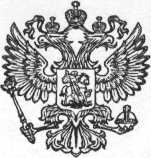 БРЯНСКАЯ ОБЛАСТЬ  КЛИМОВСКИЙ  РАЙОННОВОЮРКОВИЧСКАЯ СЕЛЬСКАЯ АДМИНИСТРАЦИЯ НОВОЮРКОВИЧСКОГО СЕЛЬСКОГО ПОСЕЛЕНИЯ                                                         П О С Т А Н О В Л Е Н И ЕСело Новые Юрковичи	                      №  18от   14.06. 2018 годаОб утверждении Программы Профилактики нарушений обязательных Требований  законодательства и требований Установленных муниципальными Правовыми актами администрации Новоюрковичского сельского поселенияВ соответствии с Федеральным законом от 06.10.2003 N 131-ФЗ «Об общих принципах организации местного самоуправления в Российской Федерации», частью 1 статьи 8.2 Федерального закона от 26.12.2008 N 294-ФЗ «О защите прав юридических лиц и индивидуальных предпринимателей при осуществлении государственного контроля (надзора) и муниципального контроля», руководствуясь Уставом Новоюрковичского  сельского поселенияПОСТАНОВЛЯЮ:1. Утвердить Программу профилактики нарушений обязательных требований законодательства и требований, установленных муниципальными правовыми актами, в 2018 году согласно приложению.2. Должностным лицам администрации Новоюрковичского сельского поселения, осуществляющих муниципальный контроль в соответствующих сферах деятельности, обеспечить в пределах своей компетенции выполнение Программы профилактики нарушений, утвержденной пунктом 1 настоящего постановления.3. Настоящее постановление распространяет свое действие на отношения, возникшие с 1 января 2018 года.4. Обнародовать настоящее постановление в сборнике нормативных и правовых актов Новоюрковичской сельской администрации и разместить на официальном сайте Новоюрковичского сельского поселения  Климовского района   Брянской области в сети «Интернет» http: urkovichi.ru 5. Контроль за исполнением настоящего постановления оставляю за собой.Глава Новоюрковичского сельского поселения                                                                                             А.Н. ШахматовПриложение  к  постановлению Новоюрковичской сельской администрации Новоюрковичского сельского поселения Климовского района Брянской области от 14 июня   2018 г. № 18 ПРОГРАММА
ПРОФИЛАКТИКИ НАРУШЕНИЙ ОБЯЗАТЕЛЬНЫХ  ТРЕБОВАНИЙ ЗАКОНОДАТЕЛЬСТВА И ТРЕБОВАНИЙ, УСТАНОВЛЕННЫХ МУНИЦИПАЛЬНЫМИ ПРАВОВЫМИ АКТАМИ АДМИНИСТРАЦИИ НОВОЮРКОВИЧСКОГО СЕЛЬСКОГО ПОСЕЛЕНИЯ 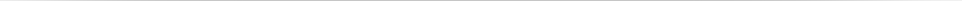 N п/пНаименование мероприятияСрок реализации мероприятияОтветственный исполнитель12341.Размещение на официальном сайте Новоюрковичского сельского поселения  Климовского района   Брянской области в сети «Интернет» http: urkovichi.ru  для каждого вида муниципального контроля перечней нормативных правовых актов или их отдельных частей, содержащих обязательные требования, оценка соблюдения которых является предметом муниципального контроля, а также текстов соответствующих нормативных правовых актовПостоянноДолжностные лица  администрации Новоюрковичского сельского поселения, осуществляющие муниципальный контроль в соответствующих сферах деятельности2.Информирование юридических лиц, индивидуальных предпринимателей по вопросам соблюдения обязательных требований, в том числе посредством разработки и опубликования руководств по соблюдению обязательных требований, проведения семинаров и конференций, разъяснительной работы в средствах массовой информации и иными способамиПостоянноДолжностные лица  администрации Новоюрковичского сельского поселения, осуществляющие муниципальный контроль в соответствующих сферах деятельности3.Поддержание в актуальном состоянии размещенных на официальном сайте Новоюрковичского сельского поселения  Климовского района   Брянской области в сети «Интернет» http: urkovichi.ru текстов нормативных правовых актов, содержащих обязательные требования, соблюдение которых оценивается при проведении мероприятий по контролю при осуществлении муниципального контроляПостоянноДолжностные лица  администрации Новоюрковичского  сельского поселения, осуществляющие муниципальный контроль в соответствующих сферах деятельности4.В случае изменения требований подготавливать и распространять комментарии о содержании новых нормативных правовых актов, устанавливающих обязательные требования, внесенных изменениях в действующие акты, сроках и порядке вступления их в действие, а также рекомендации о проведении необходимых организационных, технических мероприятий, направленных на внедрение и обеспечение соблюдения установленных требованийПостоянноДолжностные лица  администрации Новоюрковичского  сельского поселения, осуществляющие муниципальный контроль в соответствующих сферах деятельности5.Обеспечение регулярного обобщения практики осуществления муниципального контроля в соответствующей сфере деятельности1 квартал года, следующего за отчетнымДолжностные лица  администрации Новоюрковичского   сельского поселения, осуществляющие муниципальный контроль в соответствующих сферах деятельности6.Размещение на официальном сайте Новоюрковичского сельского поселения  Климовского района   Брянской области в сети «Интернет» http: urkovichi.ru соответствующих обобщений, в том числе с указанием наиболее часто встречающихся случаев нарушений требований с рекомендациями в отношении мер, которые должны приниматься юридическими лицами, индивидуальными предпринимателями в целях недопущения таких нарушений1 квартал года, следующего за отчетнымДолжностные лица  администрации Новоюрковичского  сельского поселения, осуществляющие муниципальный контроль в соответствующих сферах деятельности7.Выдача предостережений о недопустимости нарушения обязательных требованийПо результатам проверокДолжностные лица  администрации Новоюрковичского  сельского поселения, осуществляющие муниципальный контроль в соответствующих сферах деятельности8.Проведение консультаций по вопросам соблюдения обязательных требований, требований, установленных муниципальными правовыми актами, при личном обращении индивидуальных предпринимателей и юридических лиц, физических лицПо мере обращенияДолжностные лица  администрации Новоюрковичского сельского поселения, осуществляющие муниципальный контроль в соответствующих сферах деятельности9.Внесение информации о проводимых проверках и их результатах в ГИС «Единый реестр проверок»В соответствии с постановлением Правительства Российской Федерации от 28 апреля 2015г. N 415 «О правилах формирования и ведения единого реестра проверок»Должностные лица  администрации Новоюрковичского сельского поселения, осуществляющие муниципальный контроль в соответствующих сферах деятельности